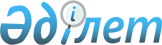 Отдельные вопросы открытого акционерного общества "Казахстанская компания по управлению электрическими сетями "KEGOC"
					
			Утративший силу
			
			
		
					Постановление Правительства Республики Казахстан от 21 декабря 2000 года N 1879. Утратило силу - постановлением Правительства РК от 7 мая 2001 г. N 609 ~P010609

      Правительство Республики Казахстан постановляет: 

      1. Министерству энергетики и минеральных ресурсов Республики Казахстан в установленном законодательством порядке назначить Дукенбаева Кенжемурата Дукенбаевича президентом акционерного общества "Казахстанская компания по управлению электрическими сетями "КЕGОС".     2. Настоящее постановление вступает в силу со дня подписания.     Премьер-Министр  Республики Казахстан         (Специалисты: Мартина Н.А.,                   Сельдемирова И.Г.)
					© 2012. РГП на ПХВ «Институт законодательства и правовой информации Республики Казахстан» Министерства юстиции Республики Казахстан
				